Zarząd Dróg Powiatowych w Kołobrzeguul. Gryfitów 878-100 KołobrzegTel. (094) 352 88 10Faks (094) 352 88 10e-mail:  sekretariat@zdp.kolobrzeg.plgodziny urzędowania: od poniedziałku do piątku 7:00 – 15:00ogłoszenie, specyfikacja oraz informacje o toczącym się postępowaniu dostępne są na stronie Zamawiającego: zdp.kolobrzeg.pl / Przetargi / Przetargi AktualnePostępowanie prowadzone jest w trybie przetargu nieograniczonego na podstawie ustawy z dnia 29 stycznia 2004 r. Prawo zamówień publicznych zwaną dalej „ustawą PZP”.W zakresie nieuregulowanym niniejszą Specyfikacją Istotnych Warunków Zamówienia, zwaną dalej „SIWZ”, zastosowanie mają przepisy ustawy PZP.Do udzielenia przedmiotowego zamówienia stosuje się przepisy dotyczące dostaw.Wartość zamówienia nie przekracza równowartości kwoty określonej w przepisach wykonawczych wydanych na podstawie art. 11 ust. 8 ustawy PZP.W niniejszym postępowaniu Zamawiający zastrzega sobie możliwość skorzystania z prawa opcji określonego w art. 34 ust. 5 ustawy Pzp (dotyczy wszystkich części postępowania).Nazwa nadana zamówieniu:„Zakup paliw płynnych - benzyny bezołowiowej oraz oleju napędowego do środków transportowych i sprzętu Zamawiającego oraz gazu w butlach propan – butan”Tankowanie odbywać się będzie według rzeczywistych potrzeb Zamawiającego. Zamawiający będzie płacił Wykonawcy tylko za faktycznie wybrane paliwo. Szacunkowa wielkość zamówienia wynosić będzie około:benzyna Pb 95 – 600 litrówbenzyna Pb 98 – 3900 litrówolej napędowy – 42000 litrówgaz w butlach - 140 szt.Miejsce poboru paliw płynnych musi znajdować się na obszarze miasta Kołobrzeg.W zależności od rzeczywistych potrzeb oraz zabezpieczonych w budżecie środków, Zamawiający zastrzega sobie możliwość skorzystania z prawa opcji, pozwalającej Zamawiającemu na zwiększenie ilości nabywanych od Sprzedawcy paliw płynnych                      o następujące wartości:Benzyna Pb 95 – o 240 lBenzyna Pb 98 – o 1560 lOlej napędowy – o 16 800 lGaz w butlach – o 56 szt.W sytuacji gdy po stronie Sprzedawcy nastąpi czasowa niemożność świadczenia dostaw (przerwa w dostawie paliwa, gazu), Sprzedawca zobowiązany będzie poinformować Zamawiającego o wystąpieniu takiej sytuacji co najmniej 3 godziny przed przewidywanym wyczerpaniem się zasobów paliwa, gazu na stacji.W przypadku naruszenia obowiązku, o którym mowa w powyższym punkcie, Zamawiający będzie miał prawo zatankować paliwo/pobrać gaz na innej wybranej przez siebie stacji paliw, chyba że Sprzedawca wskaże inną posiadaną przez siebie stację paliw w Kołobrzegu.Sprzedawca zapewnia właściwą jakość paliwa zgodnie z obowiązującymi normami                            i wymaganiami jakościowymi określonymi w rozporządzeniu Ministra Gospodarki z dnia                               8 października 2015 roku w sprawie wymagań jakościowych dla paliw ciekłych (Dz. U. z 2015 r. poz. 1680).Zakupy paliwa rozliczane będą przez Wykonawcę po cenach obowiązujących w dniu ich zakupu, pomniejszonych o stałe upusty cenowe określone w formularzu cenowym.Paliwo pobierane na karty wystawione na markę i nr rejestracyjny pojazdu odbywać się będzie tylko do zbiornika paliwa pojazdu. W przypadku ujawnienia tankowania do innych pojemników obsługa stacji ma obowiązek poinformować każdorazowo Zamawiającego na nr tel 094 35 288 10 lub email: sekretariat@zdp.kolobrzeg.pl, oraz jeśli to możliwe zabezpieczyć nagranie monitoringu.Upust określany wartością procentową, zagwarantowany przez Sprzedawcę w okresie obowiązywania umowy będzie stałym niezmiennym składnikiem ceny paliwa.Zmiana ceny za paliwo nie wymaga zmiany umowy.Zamawiający zastrzega sobie prawo żądania wglądu do cenników obowiązujących                         u Sprzedawcy w celu dokonania weryfikacji prawidłowości udzielania upustu (ustalenia czy upust jest zgodny z umową).Sprzedaż paliw płynnych odbywać się będzie w ten sposób, że Sprzedawca będzie wydawać paliwo pracownikom Zarządu Dróg Powiatowych w Kołobrzegu na podstawie okazanej karty drogowej lub za pomocą elektronicznych kart paliwowych uprawniających do dokonywania zakupów bezgotówkowych.W przypadku korzystania z elektronicznych kart:Sprzedawca zobowiązany będzie do wystawienia:kart do bezgotówkowego tankowania dla każdego pojazdu, maszyny, urządzenia Zamawiającego według zestawienia sporządzonego przez Zamawiającego,                           w terminie 15 dni od dnia zawarcia umowy lecz nie później niż do dnia 15 stycznia 2019 roku,gdy nastąpi awaria bądź utrata karty, zwiększenie liczby posiadanych samochodów lub wymiana floty samochodowej, Sprzedawca zobowiązany będzie do wystawienia kart dodatkowych lub zamiennych i dostarczenia bezpłatnie Zamawiającemu, w terminie               15 dni od daty zgłoszenia ww. zdarzeń drogą elektroniczną poprzez portal internetowy lub faksemkażdy zakup zostanie udokumentowany potwierdzeniem z terminala,do każdej faktury sprzedawca załączy zestawianie zawierające co najmniej:numer karty elektronicznej na którą dokonano zakupu,numer rejestracyjny pojazdu,nazwę miejscowości i datę transakcji na kartę elektroniczną,nazwy zakupionych paliw płynnych,ilości i ceny zakupionych paliw,wartość netto i brutto zakupionych paliw.Faktura powinna zawierać informację o wysokości stałego upustu, jeżeli jest stosowany.W przypadku zastosowania kart drogowych:Sprzedawca w karcie drogowej wpisywał będzie ilości pobranych paliw,pobranie paliw pracownik ZDP będzie kwitował Sprzedawcy własnoręcznym podpisem na druku „Magazyn wyda”,podpisany i opieczętowany przez osoby wymienione w pkt. 1/ i 2/ druk „Magazyn wyda” będzie dokumentem upoważniającym Sprzedawcę do wystawienia faktury,do każdej faktury sprzedawca załączy zestawienia zawierające co najmniej:datę poboru paliwa,ilość i rodzaj pobranego paliwa,nr rejestracyjny pojazdu,pokwitowanie odbioru i datę,podpis wydającego,wartość netto i brutto zakupionych paliw.Faktura powinna zawierać informację o wysokości stałego upustu, jeżeli jest stosowany.Rozliczenie za pobrane paliwa odbywać się będzie nie częściej niż jeden raz w tygodniu. Sprzedawca wystawiać będzie fakturę VAT bądź e-faktury. Zapłata wynagrodzenia następować będzie w ciągu 21 dni od dnia otrzymania faktury przez Zamawiającego przelewem na konto Wykonawcy.Koszty związane z obsługą elektronicznych kart paliwowych w okresie realizacji zamówienia ponosi Wykonawca.Do dnia wystawienia elektronicznych kart do bezgotówkowego tankowania bądź innych czasowych dokumentów uprawniających do poboru paliwa i gazu, wydawanie paliwa i gazu odbywać się będzie w oparciu o karty drogowe.Zamawiający nie dopuszcza składanie ofert częściowych.Zamawiający nie dopuszcza zawarcia umowy ramowej.Zamawiający nie dopuszcza możliwości składania ofert wariantowych.Zamawiający nie przewiduje możliwości udzielenia zamówień, o których mowa w art. 67 ust. 1 pkt 7.  Wspólny słownik CPV:Termin realizacji zamówienia od 01 stycznia 2019 r. do 31 grudnia 2019 r.O udzielenie zamówienia mogą ubiegać się wykonawcy, którzy nie podlegają wykluczeniu                             z postępowania na podstawie art. 24 ust. 1 ustawy Pzp.Warunki udziału w postępowaniu określone na podstawie art. 22 ust. 1b ustawy Pzp:Z postępowania o udzielenie zamówienia wyklucza się Wykonawców w okolicznościach określonych                 w art. 24 ust. 1 ustawy Pzp.Dodatkowo Zamawiający przewiduje fakultatywne podstawy wykluczenia określone w art. 24 ust. 5 pkt. 1 ustawy Pzp tj. Zamawiający może wykluczyć Wykonawcę w stosunku, do którego otwarto likwidację, w zatwierdzonym przez sąd układzie w postępowaniu restrukturyzacyjnym jest przewidziane zaspokojenie wierzycieli przez likwidację jego majątku lub sąd zarządził likwidację jego majątku w trybie art. 332 ust. 1 ustawy z dnia 15 maja 2015 r. – Prawo restrukturyzacyjne (Dz. U z 2017r. poz. 1508 z pózn. zm.) lub którego upadłość ogłoszono, z wyjątkiem Wykonawcy, który po ogłoszeniu upadłości zawarł układ zatwierdzony prawomocnym postanowieniem sądu, jeżeli układ nie przewiduje zaspokojenia wierzycieli    przez likwidację majątku upadłego, chyba że sąd zarządził likwidację jego majątku w trybie art. 366 ust. 1 ustawy z dnia 28 lutego 2003 r. Prawo upadłościowe  (Dz. U. z  2017r. poz. 2344 z późn. zm.).Wykonawca, który podlega wykluczeniu na podstawie art. 24 ust. 1 pkt 13 i 14 oraz 16 – 20  lub ust. 5 pkt 1 ustawy Pzp, może przedstawić dowody na to, że podjęte przez niego środki są wystarczające do wykazania jego rzetelności, w szczególności udowodnić naprawienie szkody wyrządzonej przestępstwem lub przestępstwem skarbowy, zadośćuczynienie pieniężne za doznaną krzywdę lub naprawienie szkody, wyczerpujące wyjaśnienie stanu faktycznego oraz współpracę z organami ścigania oraz podjęcie konkretnych środków technicznych, organizacyjnych i kadrowych, które są odpowiednie dla zapobiegania dalszym przestępstwom lub przestępstwom skarbowym lub nieprawidłowemu postępowaniu Wykonawcy. Przepisu zdania pierwszego nie stosuje się, jeżeli wobec wykonawcy, będącego podmiotem zbiorowym, orzeczono prawomocnym wyrokiem sądu zakaz ubiegania się o udzielenie zamówienia oraz nie upłynął określony w tym wyroku okres obowiązywania tego zakazu.
Uwaga:
Zgodnie z art. 24 ust. 12 ustawy Pzp Zamawiający może wykluczyć Wykonawcę na każdym etapie postępowania o udzielenie zamówienia.Ofertę Wykonawcy wykluczonego uznaje się za odrzuconą.Wykonawca musi złożyć wraz z ofertą aktualne na dzień składania ofert OŚWIADCZENIE                                  O NIEPODLEGANIU WYKLUCZENIU I SPEŁNIANIU WARUNKÓW UDZIAŁU W POSTĘPOWANIU sporządzone na/wg zał. nr 2 do SIWZ.Wykaz oświadczeń składanych przez Wykonawcę w celu wstępnego potwierdzenia, że nie podlega on wykluczeniu oraz spełnia warunki udziału w postępowaniu (dotyczy wszystkich Wykonawców składających ofertę):Do oferty każdy wykonawca musi dołączyć oświadczenie Wykonawcy o niepodleganiu wykluczeniu oraz spełnianiu warunków udziału w postępowaniu o udzielenie zamówienia sporządzone na/wg załącznika nr 2 do SIWZ aktualne na dzień składania ofert (oświadczenie należy złożyć wraz z ofertą). Informacje zawarte w oświadczeniu będą stanowić wstępne potwierdzenie, że wykonawca nie podlega wykluczeniu oraz spełnia warunki udziału                          w postępowaniu.UWAGA: Wykonawca, który powołuje się na zasoby innych podmiotów w celu wskazania braku istnienia wobec nich podstaw wykluczenia oraz spełnienia w zakresie, w jakim Wykonawca powołuje się na ich zasoby, warunków udziału w postępowaniu, zamieszcza informacje o tych podmiotach                            w oświadczeniu, o którym mowa w pkt 1.1. W przypadku wspólnego ubiegania się o zamówienie przez Wykonawców, oświadczenie,                              o którym mowa w pkt 1.1 składa każdy z Wykonawców wspólnie ubiegających się o zamówienie. Oświadczenie to ma potwierdzać spełnianie warunków udziału w postępowaniu, brak podstaw wykluczenia w zakresie, w którym każdy z wykonawców wykazuje spełnianie warunków udziału                     w postępowaniu oraz brak podstaw wykluczenia.Wykaz oświadczeń i dokumentów składanych przez Wykonawcę w postępowaniu na wezwanie Zamawiającego w celu potwierdzenia okoliczności, o których mowa w art. 25 ust. 1 pkt 3 ustawy Pzp (dotyczy Wykonawcy, do którego Zamawiający skieruje wezwanie):odpis z właściwego rejestru lub z centralnej ewidencji i informacji o działalności gospodarczej, jeżeli odrębne przepisy wymagają wpisu do rejestru lub ewidencji, w celu potwierdzenia braku podstaw do wykluczenia na podstawie art. 25 ust. 5 pkt. 1 ustawy Pzp.UWAGA:W przypadku gdy Wykonawca polega na zdolnościach lub sytuacji innych podmiotów na zasadach określonych w art. 22a ustawy Pzp, Zamawiający wezwie Wykonawcę do przedstawienia w odniesieniu do tych podmiotów dokumentów wymienionych w pkt. 2.1.Wykaz oświadczeń lub dokumentów składanych przez Wykonawcę w postępowaniu na wezwanie Zamawiającego w celu potwierdzenia okoliczności, o których mowa w art. 25 ust. 1ustawy Pzp (dotyczy Wykonawcy, do którego Zamawiający skieruje wezwanie):Aktualna koncesja na wykonywanie działalności gospodarczej w zakresie obrotu paliwami ciekłymi wydana zgodnie z ustawą z dnia 10 kwietnia 1997 r. – Prawo energetyczne (Dz.U.                    z 2018 r. poz. 755 z późn. zm.).Inne dokumenty wymagane od Wykonawcy (dotyczy wszystkich Wykonawców składających ofertę):Wypełniony formularz ofertowy sporządzony na/wg wzoru Załącznika nr 1 do SIWZ.Jeżeli oferta nie została podpisana przez Wykonawcę do oferty należy dołączyć pełnomocnictwo do działania w imieniu Wykonawcy (podpisanie oferty, reprezentowanie Wykonawcy, ewentualnie inne działania np. podpisanie umowy) – o ile umocowanie osób występujących w imieniu Wykonawcy nie wynika z innych złożonych dokumentów.Oświadczenie Wykonawcy sporządzone na/wg załącznika nr 3 do SIWZ o przynależności albo braku przynależności do tej samej grupy kapitałowej).UWAGA:Na podstawie art. 24 ust. 11 ustawy Pzp oświadczenie, o którym mowa w pkt 4.3 Wykonawca przekazuje Zamawiającemu w terminie 3 dni od dnia zamieszczenia na stronie internetowej informacji, o której mowa w art. 86 ust. 5 ustawy Pzp. Wraz ze złożeniem oświadczenia, Wykonawca może przedstawić dowody, że powiązania z innym Wykonawcą (jeżeli występują) nie prowadzą do zakłócenia konkurencji w postępowaniu o udzielenie zamówienia. Dokumenty podmiotów zagranicznych:Jeżeli Wykonawca ma siedzibę lub miejsce zamieszkania poza terytorium Rzeczypospolitej Polskiej zamiast dokumentu wymienionego w pkt. 2.1 niniejszej SIWZ składa dokument lub dokumenty wystawione nie wcześniej niż 6 miesięcy przed upływem terminu składania ofert, w kraju, w którym ma siedzibę lub miejsce zamieszkania, potwierdzające, że nie otwarto jego likwidacji ani nie ogłoszono upadłości.Pozostałe oświadczenia/dokumenty wymagane w prowadzonym postępowaniu, Wykonawca mający siedzibę lub miejsce zamieszkania poza terytorium Rzeczypospolitej Polskiej, składa takie same jak Wykonawca polski.W przypadku wątpliwości co do treści dokumentu złożonego przez Wykonawcę, Zamawiający może zwrócić się do właściwych organów odpowiednio kraju, w którym Wykonawca ma siedzibę lub miejsce zamieszkania lub miejsce zamieszkania ma osoba, której dokument dotyczy, o udzielenie niezbędnych informacji dotyczących tego dokumentu.Wszystkie dokumenty sporządzone w języku obcym muszą być złożone wraz z tłumaczeniem na język polski.UWAGA:Oferta, oświadczenia Wykonawcy muszą być złożone w formie oryginałów, pełnomocnictwo (jeżeli występuje) musi być złożone w formie oryginału lub notarialnie poświadczonego odpisu.Dokumenty złożone w formie kopii nie potwierdzonych notarialnie muszą być opatrzone klauzulą „Za zgodność z oryginałem” i podpisane przez Wykonawcę lub upoważnionego przedstawiciela Wykonawcy na każdej stronie.UDZIAŁ W POSTĘPOWANIU PODMIOTÓW WYSTĘPUJĄCYCH WSPÓLNIE W przypadku składania oferty wspólnej przez kilku wykonawców, każdy ze wspólników musi złożyć dokumenty wymienione w rozdziale VII pkt. 1 ppkt 1.1 , pkt. 2 ppkt 2.1 oraz pkt. 4 ppkt 4.3.Wykonawcy zgodnie z art. 141 ustawy Pzp, ponoszą solidarną odpowiedzialność za wykonanie umowy i wniesienia zabezpieczenia należytego wykonania umowy i zgodnie z art. 23. Ust. 1 ustawy Pzp zobowiązani są do ustanowienia pełnomocnika do reprezentowania ich                             w postępowaniu o udzielenie zamówienia albo reprezentowania w postępowaniu i zawarcia umowy w sprawie zamówienia publicznego.Zamawiający zastrzega sobie prawo żądania przed zawarciem umowy w sprawie zamówienia publicznego, umowy regulującej współpracę Wykonawców wspólnie ubiegających się                            o udzielenie zamówienia.W postępowaniu o udzielenie zamówienia oświadczenia, zawiadomienia, wnioski oraz informacje Zamawiający i Wykonawcy przekazują pisemnie, za pomocą faksu (094) 352 88 10 wew. 18) lub drogą elektroniczną (paulinal@zdp.kolobrzeg.pl iandrzejewska@zdp.kolobrzeg.pl sekretariat@zdp.kolobrzeg.pl). W przypadku zastosowania drogi elektronicznej wszelkie oświadczenia, zawiadomienia, zapytania, wnioski oraz informacje należy kierować na dwa adresy e-mail.W korespondencji kierowanej do Zamawiającego Wykonawca winien posługiwać się numerem sprawy określonym w SIWZ.Jeżeli Zamawiający lub Wykonawca przekazują oświadczenia, zawiadomienia, wnioski oraz informacje faxem lub e-mailem, każda ze stron na żądanie drugiej niezwłocznie potwierdza fakt ich otrzymania. W przypadku przekazywania dokumentów faxem lub e-mailem dowód transmisji danych oznacza, że Wykonawca otrzymał korespondencję w momencie jej przekazania przez Zamawiającego, niezależnie od ewentualnego potwierdzenia faktu jej otrzymania. Zamawiający nie ponosi odpowiedzialności za niesprawne działanie urządzeń Wykonawcy.Wykonawca może zwrócić się do Zamawiającego o wyjaśnienie treści specyfikacji istotnych warunków zamówienia.  Jeżeli wniosek o wyjaśnienie treści SIWZ wpłynie do Zamawiającego nie później niż do końca dnia,                            w którym upłynęła połowa terminu składania ofert, Zamawiający udzieli wyjaśnień niezwłocznie, nie późnij niż na 2 dni przed upływem terminu składania ofert. Jeżeli wniosek o wyjaśnienie treści SIWZ wpłynie po upływie terminu, o którym mowa powyżej, lub dotyczy udzielonych wyjaśnień, Zamawiający może udzielić wyjaśnień albo pozostawić wniosek bez rozpatrywania. Zamawiający zamieści wyjaśnienia na stronie internetowej, na której udostępniono SIWZ.W uzasadnionych przypadkach na podstawie art. 38 ust. 4 ustawy Pzp Zmawiający może przed upływem terminu składania ofert zmienić treść SIWZ.Zamawiający przedłuży termin składania ofert, jeżeli w wyniku modyfikacji treści SIWZ niezbędny jest dodatkowy czas na wprowadzenie zmian w ofertach. O przedłużeniu terminu składania ofert Zamawiający niezwłocznie zawiadomi wszystkich Wykonawców, którym przekazano Specyfikację Istotnych Warunków Zamówienia, a także zamieści tę informację na stronie internetowej.Wprowadzone w ten sposób modyfikacje, zmiany lub uzupełnienia przekazane zostaną pisemnie, faxem wszystkim Wykonawcą, którym przekazano SIWZ z jednoczesnym zamieszczeniem na stronie internetowej pod adresem http://zdp.kolobrzeg.plWszelkie pisma, wnioski, dokumenty, oświadczenia itp. składane trakcie postępowania między Zamawiającym, a Wykonawcami muszą być sporządzone w języku polskim.Adresem do korespondencji jest adres wskazany na pierwszej stronie niniejszej SIWZ. Zamawiający wymaga, aby wszelkie pisma związane z postępowaniem były kierowane wyłącznie na ten adres.Nie udziela się żadnych ustnych i telefonicznych informacji, wyjaśnień czy odpowiedzi na kierowane do Zamawiającego zapytania wymagające zachowania formy pisemnej.W trakcie postępowania przetargowego upoważnionymi do kontaktowania się z Wykonawcami są następujący pracownicy Zamawiającego:Paulina Łysoń – (094) 352 88 10 wew. 15,Irmina Andrzejewska – (094) 352 88 10 wew. 15.Zamawiający nie żąda wniesienia wadium.Wykonawca będzie związany niniejszą ofertą przez okres 30 dni. Bieg terminu związania ofertą rozpoczyna się wraz z upływem terminu składania ofert.  Wykonawca samodzielnie lub na wniosek zamawiającego może przedłużyć termin związania ofertą, z tym że zamawiający może tylko raz, co najmniej na 3 dni przed upływem terminu związania ofertą, zwrócić się do wykonawcy o wyrażenia zgody na przedłużenie tego terminu o oznaczony okres, nie dłuższy jednak niż 60 dni.Wykonawca może złożyć tylko jedną ofertę.Oferta wraz z załącznikami musi być czytelna.Oferta musi być sporządzona z zachowaniem formy pisemnej pod rygorem nieważności.Na ofertę składają się: oferta cenowa oraz wszystkie pozostałe dokumenty wymagane postanowieniami specyfikacji istotnych warunków zamówienia.Wykonawca sporządza ofertę zgodnie z wymaganiami SIWZ.Oferta oraz pozostałe oświadczenia i dokumenty, dla których Zamawiający określił wzory w formie formularzy zamieszczonych w SIWZ, powinny być sporządzone zgodnie z tymi wzorami, co do treści oraz opisu kolumn i wierszy.Oferta musi być podpisana przez osoby upoważnione do składania oświadczeń woli                          w imieniu Wykonawcy. Pełnomocnictwo do podpisania oferty względnie do podpisania innych dokumentów składanych wraz z ofertą musi być dołączone do oferty w oryginale lub kopii poświadczonej za zgodność z oryginałem przez notariusza, o ile nie wynika ono z innych dokumentów złożonych Zamawiającemu w trakcie niniejszego postępowania. Treść pełnomocnictwa musi jednoznacznie wskazywać czynności, do wykonywania, których pełnomocnik jest upoważniony.Dokumenty składające się na ofertę, muszą być złożone w formie oryginału lub kopii poświadczonej za zgodność z oryginałem przez Wykonawcę bądź upoważnionego przedstawiciela Wykonawcy, zgodnie z treścią dokumentu określającego status Wykonawcy bądź treścią załączonego do oferty pełnomocnictwa. Każdy dokument składający się na ofertę musi być czytelny.Jeżeli do reprezentowania Wykonawcy upoważnione są łącznie dwie lub więcej osób, kopie dokumentów muszą być potwierdzone za zgodność z oryginałem przez te osoby.Oferta musi być sporządzona w języku polskim. Każdy dokument składający się na ofertę sporządzony w innym języku niż język polski winien być złożony wraz z tłumaczeniem na język polski, poświadczonym przez Wykonawcę. W razie wątpliwości uznaje się, iż wersja polskojęzyczna jest wersją wiążącą.Formularz oferty i wszystkie dokumenty musza być podpisane; za podpisanie uważa się własnoręczny podpis z pieczątką imienną bądź czytelny podpis złożony przez osobę(-y) upoważnioną(-e) do reprezentowania zgodnie z formą reprezentacji Wykonawcy określoną w dokumencie rejestrowym lub innym dokumencie. Każda poprawka w treści oferty, a w szczególności każde przerobienie, przekreślenie, uzupełnienie, nadpisanie, przesłonięcie korektorem, etc. musi być parafowane przez Wykonawcę.Strony oferty winny być trwale ze sobą połączone i kolejno ponumerowane. Wykonawca ponosi wszelkie koszty związane z przygotowaniem i złożeniem oferty.Ofertę należy sporządzić i złożyć w 1 egzemplarzu. Ofertę należy umieścić w zamkniętym  opakowaniu, uniemożliwiającym odczytanie jego zawartości bez uszkodzenia tego opakowania.Zaleca się, aby Wykonawca zamieścił ofertę w zewnętrznej i wewnętrznej kopercie z tym, że:zewnętrzna koperta powinna być oznaczona w następujący sposób: ------------------------------------------------------------------------------------------------------------------------------------------------------------------------------------------------------------------------------------------------- bez nazwy i pieczątki wykonawcy;wewnętrzna koperta powinna zawierać ofertę i być zaadresowana na Wykonawcę, tak aby można było odesłać ofertę w przypadku jej wpłynięcia po terminie.W przypadku złożenia ofert po terminie składania, Zamawiający niezwłocznie zwraca ofertę.Wszelkie negatywne konsekwencje mogące wyniknąć z niezachowania tych wymagań będą obciążały Wykonawcę.Przed upływem terminu składania ofert Wykonawca może wprowadzić zmiany do złożonej oferty lub wycofać ofertę.W przypadku wycofania oferty, Wykonawca składa pisemne oświadczenie, że ofertę swą wycofuje, w zamkniętej kopercie zaadresowanej jak w pkt 15 ppkt. 1) z dopiskiem wycofanie.W przypadku zmiany oferty, Wykonawca składa pisemne oświadczenie, iż ofertę swą zmienia, określając zakres i rodzaj tych zmian, a jeśli oświadczenie o zmianie pociąga za sobą konieczność wymiany czy też przedłożenia nowych dokumentów – Wykonawca winien dokumenty te złożyć.Oświadczenia winny być opakowane tak jak oferta, a opakowanie powinno zawierać odpowiednio dodatkowe oznaczenie wyrazem: „ZMIANA” lub „WYCOFANIE”.Wykonawca ponosi wszelkie koszty z przygotowaniem i złożeniem oferty.W przypadku, gdy informacje zawarte w ofercie stanowią tajemnicę przedsiębiorstwa w rozumieniu ustawy o zwalczaniu nieuczciwej konkurencji, co do których Wykonawca zastrzega, że nie mogą być udostępniane innym uczestnikom postępowania muszą być oznaczone klauzulą „ Informacje stanowią tajemnicę przedsiębiorstwa w rozumieniu art. 11 ust. 4 ustawy z dnia 16 kwietnia 1993 r. o zwalczaniu nieuczciwej konkurencji”. Zgodnie z tym przepisem przez tajemnicę przedsiębiorstwa rozumie się nieujawnione do wiadomości publicznej informację techniczne, technologiczne, organizacyjne przedsiębiorstwa lub inne informacje posiadające wartość gospodarczą, co do których przedsiębiorca podjął niezbędne działania w celu zachowania ich poufności. Wykonawca zastrzegając tajemnicę przedsiębiorstwa zobowiązany jest dołączyć do oferty pisemne uzasadnienie odnośnie charakteru zastrzeżonych w niej informacji. Uzasadnienie powinno dowodzić, że zastrzeżona informacja w myśl przywołanego powyżej przepisu:ma charakter techniczny, technologiczny lub organizacyjny przedsiębiorstwa,nie została ujawniona do wiadomości publicznej,podjęto w stosunku do niej niezbędne działania w celu zachowania poufności.Zaleca się, aby informacje stanowiące tajemnicę przedsiębiorstwa były trwale ze sobą spięte                          i oddzielone od pozostałej (jawnej) części oferty.Ofertę należy złożyć w siedzibie Zamawiającego, tj. Zarządzie Dróg Powiatowych w Kołobrzegu,                    ul. Gryfitów 8, 78-100 Kołobrzeg w sekretariacie, nie później niż do dnia 19.12.2018 r. do godz. 11:00              i zaadresować zgodnie z opisem przedstawionym w rozdziale XI.Decydujące znaczenie dla oceny zachowania terminu składania ofert ma data i godzina wpływu oferty do Zamawiającego, a nie data jej wysłania przesyłką pocztową bądź kurierska.Wszystkie oferty złożone po wyżej wymienionym terminie nie będą rozpatrywane i zostaną zwrócone Wykonawcy w nieotwartych kopertach wewnętrznych.Otwarcie ofert nastąpi w siedzibie Zamawiającego tj. ul. Gryfitów 8, 78-100 Kołobrzeg w dniu 19.12.2018 r. o godz. 11:15.Otwarcie ofert jest jawne.Podczas otwarcia ofert Zamawiający odczyta informacje, o których mowa w art. 86 ust. 4 ustawy Pzp.Niezwłocznie po otwarciu ofert Zamawiający zamieści na stronie informacje dotyczące:kwoty, jaką zamierza przeznaczyć na sfinansowanie zamówienia,firm oraz adresów Wykonawców, którzy złożyli oferty w terminie,ceny, terminu wykonania zamówienia, warunków płatności zawartych w ofertach.Wykonawca zobowiązany jest do przestawienia w formularzu oferty ceny brutto za realizację zamówienia wyliczonej przez Wykonawcę na podstawie wypełnionego formularza, jako suma kwot odpowiednich pozycji w tabeli „Formularz cenowy”, wyrażona w polskich złotych z dokładnością do dwóch miejsc po przecinku.Wykonawca uwzględniając wszystkie wymogi, o których mowa w niniejszej SIWZ, powinien w cenie brutto ująć wszystkie koszty niezbędne dla prawidłowego i pełnego wykonania przedmiotu zamówienia oraz uwzględnić inne opłaty i podatki, a także ewentualne upusty i rabaty stosowane przez Wykonawcę.Wielkość zaoferowanego upustu (rabatu) musi być wyrażona cyfrowo do dwóch miejsc po przecinku i pozostaje niezmienna na czas trwania umowy.  Ceny podane w ofercie powinny być określone jednoznacznie i obliczone do dwóch miejsc po przecinku. Ww. kwoty należy zaokrąglić do pełnych groszy w ten sposób, że końcówki poniżej pół grosza należy pominąć, a końcówki pół grosza i wyższe należy zaokrąglić do jednego grosza.Cena jednostkowa brutto przed uwzględnieniem upustu wskazana w ofercie za 1 litr danego rodzaju paliwa, gazu powinna być podana według stawek obowiązujących w punkcie sprzedaży tj. na dzień 17.12.2018 r.Należy wycenić wszystkie elementy zamówienia w oparciu o SIWZ z załącznikami.W celu wyboru ofert najkorzystniejszej Zamawiający przyjął następujące kryteria przypisując im odpowiednio wagi procentowe:Zamawiający dokona oceny ofert na podstawie osiągniętej liczby punktów w oparciu o ww. kryteria                  i ustaloną punktację.„Cena oferty”- 60%Punkty za kryterium „cena" zostaną obliczone według następującego wzoru: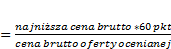 Wynik działania zostanie zaokrąglony do dwóch miejsc po przecinku.„Stały upust udzielony w odniesieniu do ceny jednostkowej oleju napędowego” - 40%Ocena ofert zostanie dokonana przy zastosowaniu wzoru:Wynik działania zostanie zaokrąglony do dwóch miejsc po przecinku.Liczba punktów za poszczególne kryteria zostanie zsumowana i będzie stanowić końcową ocenę oferty.Zamawiający nie przewiduje aukcji elektronicznej.Zamawiający udzieli zamówienia Wykonawcy, którego oferta odpowiada wszystkim wymogom określonym w ustawie i w SIWZ oraz która zostanie oceniona jako najkorzystniejsza, czyli uzyska największą liczbę punktów.Wykonawca ma obowiązek zawrzeć umowę zgodnie ze wzorem umowy stanowiącym załącznik nr 4 do niniejszej SIWZ.Zamawiający zawrze umowę w sprawie zamówienia publicznego w terminie i w sposób określony               w art. 94 ustawy Prawo zamówień publicznych.Zamawiający niezwłocznie po zawarciu umowy w sprawie zamówienia publicznego zamieszcza ogłoszenie o udzieleniu zamówienia w Biuletynie Zamówień Publicznych.W przypadku nie dołączenia do oferty umowy zawartej między Wykonawcami wspólnie ubiegającymi się o udzielenie zamówienia, Zamawiający zastrzega sobie prawo jej żądania, jeżeli ich oferta zostanie wybrana jako najkorzystniejsza, przed podpisaniem umowy o udzielenie zamówienia. Umowa powinna co najmniej:zobowiązanie do realizacji wspólnego przedsięwzięcia gospodarczego obejmującego swoim zakresem realizację przedmiotu zamówienia,określenie zakresu działania poszczególnych stron umowy,zapis o solidarnej odpowiedzialności za wykonanie umowy i wniesieniu zabezpieczenia należytego wykonania umowy,czas obowiązywania umowy, który nie może być krótszy, niż okres obejmujący realizację zamówienia oraz czas trwania gwarancji jakości i rękojmi.Zamawiający nie żąda wniesienia zabezpieczenia należytego wykonania umowy.Wzór umowy stanowi załącznik nr 4 do niniejszej Specyfikacji Istotnych Warunków Zamówienia.Zamawiający przewiduje możliwość wprowadzenia zmian do zawartej umowy w sprawie zamówienia publicznego, na podstawie art. 144 ust. 1 pkt. 1 , w sposób i na warunkach określonych we wzorze umowy.Środki ochrony prawnej określone w dziale VI ustawy Pzp przysługują Wykonawcy, a także innemu podmiotowi, jeżeli ma lub miał interes w uzyskaniu danego zamówienia oraz poniósł lub mógł ponieść szkodę w wyniku naruszenia przez Zamawiającego przepisów ustawy Pzp.Zgodnie z art. 13 ust. 1 i 2 rozporządzenia Parlamentu Europejskiego i Rady (UE) 2016/679 z dnia 27 kwietnia 2016 r. w sprawie ochrony osób fizycznych w związku z przetwarzaniem danych osobowych i w sprawie swobodnego przepływu takich danych oraz uchylenia dyrektywy 95/46/WE (ogólne rozporządzenie o ochronie danych) (Dz. Urz. UE L 119 z 04.05.2016, str. 1), dalej „RODO”, informuję, że: Administratorem Pani/Pana Danych Osobowych jest Dyrektor Zarządu Dróg Powiatowych                         w Kołobrzegu z siedzibą przy ul. Gryfitów 8, 78-100 Kołobrzeg, tel.: 94 352 88 10 fax: 94 352 88 10, adres e-mail: sekretariat@zdp.kolobrzeg.plKontakt z Inspektorem Ochrony Danych Osobowych w Zarządzie Dróg Powiatowych
w Kołobrzegu możliwy jest pod nr tel. 94 352 88 10 (w godzinach pracy ZDP w Kołobrzegu) lub pod adresem e-mail  iod@zdp.kolobrzeg.pl *)Pani/Pana dane osobowe przetwarzane będą na podstawie art. 6 ust. 1 lit. c RODO
w celu związanym z postępowaniem o udzielenie zamówienia publicznego zadania pn.: „Zakup paliw płynnych - benzyny bezołowiowej oraz oleju napędowego do środków transportowych                      i sprzętu Zamawiającego oraz gazu w butlach propan – butan”, nr sprawy: SU.252.12.2018/2019.IV prowadzonym w trybie przetargu nieograniczonego.Odbiorcami Pani/Pana danych osobowych będą osoby lub podmioty, którym udostępniona zostanie dokumentacja postępowania w oparciu o art. 8 oraz art. 96 ust. 3 ustawy z dnia 29 stycznia 2004 r. – Prawo zamówień publicznych (Dz. U. z 2017 r. poz. 1579 i 2018), dalej „ustawa Pzp”.Pani/Pana dane osobowe będą przechowywane, zgodnie z art. 97 ust. 1 ustawy Pzp, przez okres 4 lat od dnia zakończenia postępowania o udzielenie zamówienia, a jeżeli czas trwania umowy przekracza 4 lata, okres przechowywania obejmuje cały czas trwania umowy.Obowiązek podania przez Panią/Pana danych osobowych bezpośrednio Pani/Pana dotyczących jest wymogiem ustawowym określonym w przepisach ustawy Pzp, związanym z udziałem                             w postępowaniu o udzielenie zamówienia publicznego; konsekwencje niepodania określonych danych wynikają z ustawy Pzp;  W odniesieniu do Pani/Pana danych osobowych decyzje nie będą podejmowane 
w sposób zautomatyzowany, stosowanie do art. 22 RODO;Posiada Pani/Pan:na podstawie art. 15 RODO prawo dostępu do danych osobowych Pani/Pana dotyczących;na podstawie art. 16 RODO prawo do sprostowania Pani/Pana danych osobowych **;na podstawie art. 18 RODO prawo żądania od administratora ograniczenia przetwarzania danych osobowych z zastrzeżeniem przypadków, o których mowa w art. 18 ust. 2 RODO ***;  prawo do wniesienia skargi do Prezesa Urzędu Ochrony Danych Osobowych, gdy uzna Pani/Pan, że przetwarzanie danych osobowych Pani/Pana dotyczących narusza przepisy RODO;Nie przysługuje Pani/Panu:w związku z art. 17 ust. 3 lit. b, d lub e RODO prawo do usunięcia danych osobowych;prawo do przenoszenia danych osobowych, o którym mowa w art. 20 RODO;na podstawie art. 21 RODO prawo sprzeciwu, wobec przetwarzania danych osobowych, gdyż podstawą prawną przetwarzania Pani/Pana danych osobowych jest art. 6 ust. 1 lit. c RODO. * Wyjaśnienie: informacja w tym zakresie jest wymagana, jeżeli w odniesieniu do danego administratora lub podmiotu przetwarzającego istnieje obowiązek wyznaczenia inspektora ochrony danych osobowych.** Wyjaśnienie: skorzystanie z prawa do sprostowania nie może skutkować zmianą wyniku postępowania
o udzielenie zamówienia publicznego ani zmianą postanowień umowy w zakresie niezgodnym z ustawą Pzp oraz nie może naruszać integralności protokołu oraz jego załączników.*** Wyjaśnienie: prawo do ograniczenia przetwarzania nie ma zastosowania w odniesieniu do przechowywania, w celu zapewnienia korzystania ze środków ochrony prawnej lub w celu ochrony praw innej osoby fizycznej lub prawnej, lub z uwagi na ważne względy interesu publicznego Unii Europejskiej lub państwa członkowskiego.__________________ dnia __ __ 20__ roku              (podpis Wykonawcy/Pełnomocnika)UWAGA:W polach, które nie dotyczą Wykonawcy wpisać „NIE DOTYCZY” lub wykreślić*) Cena jednostkowa brutto przed uwzględnieniem upustu wskazana w ofercie za 1 litr danego rodzaju paliwa, gazu powinna być podana według stawek obowiązujących w punkcie sprzedaży tj. na dzień 07.12.2018 r.**) Małe przedsiębiorstwo: przedsiębiorstwo, które zatrudnia więcej niż 9 osób, a mniej niż 50 osób i którego roczny obrót lub roczna suma bilansowa nie przekracza 10 milionów euro.Średnie przedsiębiorstwo: przedsiębiorstwo, które nie jest mikroprzedsiebiorstwe, ani małym przedsiębiorstwem i które zatrudnia mniej niż 250 osób i których roczny obrót nie przekracza 50 milionów euro lub roczna suma bilansowa nie przekracza 43 miliony euro.Załącznik nr 2 do SIWZ Zamawiający:Powiat Kołobrzeski - Zarząd Dróg Powiatowych w Kołobrzeguul. Gryfitów 878-100 KołobrzegOświadczenie Wykonawcy o niepodleganiu wykluczeniu i spełnianiu warunków udziału                                       w postępowaniu składane na podstawie art. 25a ust. 1 ustawy z dnia 29 stycznia 2004 r.  Prawo zamówień publicznych (dalej jako: ustawa Pzp), Przystępując do postępowania w sprawie udzielenia zamówienia na zadanie pn.: „Zakup paliw płynnych - benzyny bezołowiowej oraz oleju napędowego do środków transportowych  i sprzętu Zamawiającego oraz gazu w butlach propan – butan” działając w imieniu Wykonawcy:           ________________________________________________________________________________________________________________________________________________________________________________(podać nazwę i adres Wykonawcy)oświadczam, co następuje:OŚWIADCZENIA DOTYCZĄCE WYKONAWCY Oświadczam, że nie podlegam wykluczeniu z postępowania na podstawie 
art. 24 ust 1 pkt 12-23 ustawy Pzp.Oświadczam, że nie podlegam wykluczeniu z postępowania na podstawie 
art. 24 ust 5 pkt. 1 ustawy Pzp.…………………..…………….……. (miejscowość), dnia ………….……. r.           ………………………..…………………………………  (podpis)Oświadczam, że zachodzą w stosunku do mnie podstawy wykluczenia z postępowania na podstawie art. …………. ustawy Pzp (podać mającą zastosowanie podstawę wykluczenia spośród wymienionych w art. 24 ust. 1 pkt 13-14, 16-20 lub art. 24 ust. 5 pkt.1 ustawy Pzp). Jednocześnie oświadczam, że                         w związku z ww. okolicznością, na podstawie art. 24 ust. 8 ustawy Pzp podjąłem następujące środki naprawcze …………………………………………….…………………………………..…………………………………..…………………..…………….……. (miejscowość), dnia ………….……. r. 					………………………..…………………………………                                                                                           (podpis)Oświadczam, że na dzień składania ofert spełniam warunki udziału w postępowaniu określone przez Zamawiającego w specyfikacji istotnych warunków zamówienia dotyczące:Kompetencji lub uprawnień do prowadzenia określonej działalności zawodowej sytuacji ekonomicznej i finansowejzdolności technicznej lub zawodowej …………………..…………….……. (miejscowość), dnia ………….……. r. 					………………………..…………………………………                                                                                                                     (podpis)INFORMACJE W ZWIĄZKU Z POLEGANIEM NA ZAOBACH INNYCH PODMIOTÓW  Oświadczam, że w celu wykazania spełniania warunków udziału w postępowaniu, określonych przez Zamawiającego, polegam na zasobach następujących podmiotów:…………………………………………………………………………………………………………………………………………………………………………………………………………………………………………….w następującym  zakresie: ……………………………………………………………………………………….……………………………..(wskazać podmiot i określić odpowiedni zakres dla wskazanego podmiotu)…………………..…………….……. (miejscowość), dnia ………….……. r. 					………………………..…………………………………                                                                                                                     (podpis)OŚWIADCZENIE DOTYCZĄCE PODMIOTU, NA KTÓREGO ZASOBY POWOŁUJE SIĘ WYKONAWCA:Oświadczam, że w stosunku do następującego/ych podmiotu/tów, na którego/ych zasoby powołuję się w niniejszym postępowaniu, tj.: ……………………………………………………………………………………………………………………………….…………………………………………………… (podać pełną nazwę/firmę, adres, a także w zależności od podmiotu: NIP/PESEL, KRS/CEiDG) nie zachodzą podstawy wykluczenia z postępowania o udzielenie zamówienia.…………………..…………….……. (miejscowość), dnia ………….……. r. 					………………………..…………………………………                                                                                        (podpis)OŚWIADCZENIE DOTYCZĄCE PODWYKONAWCY NIEBĘDĄCEGO PODMIOTEM, NA KTÓREGO ZASOBY POWOŁUJE SIĘ WYKONAWCA:Oświadczam, że w stosunku do następującego/ych podmiotu/tów, będącego/ych podwykonawcą/ami: …………………………………………………………………………………………………………………………………………………………………………………………………………….………………………..….…… (podać pełną nazwę/firmę, adres, a także w zależności od podmiotu: NIP/PESEL, KRS/CEiDG), nie zachodzą podstawy wykluczenia z postępowania o udzielenie zamówienia.…………………..…………….……. (miejscowość), dnia ………….……. r. 					………………………..…………………………………                                                                                         (podpis)OŚWIADCZENIE DOTYCZĄCE PODANYCH INFORMACJI:Oświadczam, że wszystkie informacje podane w powyższych oświadczeniach są aktualne 
i zgodne z prawdą oraz zostały przedstawione z pełną świadomością konsekwencji wprowadzenia zamawiającego w błąd przy przedstawianiu informacji.…………………..…………….……. (miejscowość), dnia ………….……. r. 					………………………..…………………………………                                                                                               (podpis)Załącznik nr 3 do SIWZ Zamawiający:Powiat Kołobrzeski - Zarząd Dróg Powiatowych w Kołobrzeguul. Gryfitów 878-100 KołobrzegOŚWIADCZENIEo przynależności lub braku przynależności do tej samej grupy kapitałowej, o której mowa w art. 24 ust.1 pkt 23 ustawy PzpSkładając ofertę w postępowaniu o udzielenie zamówienia publicznego w trybie przetargu nieograniczonego na zadanie pn.: „Zakup paliw płynnych - benzyny bezołowiowej oraz oleju napędowego do środków transportowych  i sprzętu Zamawiającego oraz gazu w butlach propan                    – butan”działając w imieniu Wykonawcy:________________________________________________________________________________________________________________________________________________________________________________(podać nazwę i adres Wykonawcy)oświadczam, że:nie należy do grupy kapitałowej wraz z Wykonawcami, którzy biorą udział w przedmiotowym postępowaniu przetargowym i złożyli odrębne oferty,  w rozumieniu ustawy z dnia 16 lutego 2007 r. o ochronie konkurencji i konsumentów (Dz. U. Nr 50, poz. 331 z późn. zm.) * należy do grupy kapitałowej wraz z Wykonawcami, którzy biorą udział w przedmiotowym postępowaniu przetargowym i złożyli odrębne oferty w rozumieniu ustawy z dnia 16 lutego 2007 r. o ochronie konkurencji i konsumentów (Dz. U. Nr 50, poz. 331 z późn. zm.) i jako załącznik do oferty składa listę podmiotów należących do tej samej grupy kapitałowej.**) niepotrzebne skreślić…………………..…………….……. (miejscowość), dnia ………….……. r. 					………………………..…………………………………                                                                                               (podpis)Zgodnie z art. 4 pkt 14 ustawy z dnia 16 lutego 2007 r. o ochronie konkurencji i konsumentów  przez grupę kapitałową rozumie się wszystkich przedsiębiorców, którzy są kontrolowani w sposób bezpośredni lub pośredni przez jednego przedsiębiorcę, w tym również tego przedsiębiorcę.Uwaga: Niniejsze oświadczenie Wykonawca ubiegający się o udzielenie zamówienia, przekazuje Zamawiającemu w terminie 3 dni od dnia zamieszczenia na stronie internetowej informacji, 
o której mowa w art. 86 ust. 5 ustawy Pzp. W przypadku Wykonawców wspólnie ubiegających się o udzielenie zamówienia składa ją każdy z członków Konsorcjum lub wspólników spółki cywilnej.SPIS TREŚCISPIS TREŚCISPIS TREŚCIRozdział INazwa oraz adres ZamawiającegoRozdział IITryb udzielenia zamówieniaRozdział IIIOpis przedmiotu zamówieniaRozdział IVTermin wykonania zamówieniaRozdział VWarunki udziału w postępowaniuRozdział VIPodstawy wykluczenia, o których mowa w art. 24 ust. 5 ustawy PzpRozdział VIIWykaz oświadczeń i dokumentów, potwierdzających spełnianie warunków udziału w postępowaniu oraz brak podstaw do wykluczenia Rozdział VIIIInformacje o sposobie porozumiewania się Zamawiającego                           z Wykonawcami oraz przekazywania oświadczeń i dokumentów, a także wskazanie osób uprawnionych do porozumiewania się z Wykonawcami Rozdział IXWymagania dotyczące wadiumRozdział XTermin związania z ofertąRozdział XIOpis sposobu przygotowywania ofertRozdział XIIMiejsce termin składania i otwarcia ofertRozdział XIIIOpis sposobu obliczania ceny w każdej częściRozdział XIVOpis kryteriów, którymi zamawiający będzie się kierował przy wyborze oferty, wraz z podaniem wag tych kryteriów i sposobu oceny ofertRozdział XVInformacje o formalnościach, jaki powinny być dopełnionego wyborze oferty w celu zawarcia umowy w sprawie zamówienia publicznego Rozdział XVIWymagania dotyczące zabezpieczenia należytego wykonania umowyRozdział XVIIIstotne dla stron postanowienia, które zostaną wprowadzone do treści zawieranej umowy w sprawie zamówienia publicznego, jeżeli Zamawiający wymaga od Wykonawcy, aby zawarł z nim umowę sprawię zamówienia publicznego na takich warunkachRozdział XVIIIPouczenie o środkach ochrony prawnejRozdział XIXKlauzula informacyjnaRozdział XXZałącznikiRozdział INazwa i adres ZamawiającegoRozdział IITryb udzielenia zamówieniaRozdział IIIOpis przedmiotu zamówienia09134100-8Olej napędowy09132100-4Benzyna bezołowiowa09122000-0Propan i butanRozdział IVTermin wykonania zamówieniaRozdział VWarunki udziału w postępowaniuWARUNEK UDZIAŁU W POSTĘPOWANIUOKREŚLENIE WARUNKUkompetencje lub uprawnienia do prowadzenia określonej działalności zawodowej, o ile wynika to                              z odrębnych przepisówZamawiający uzna warunek za spełniony, jeżeli Wykonawca będzie posiadał koncesję zezwalającą na obrót paliwami ciekłymi.sytuacja ekonomiczna lub finansowa Zamawiający nie wyznacza szczegółowego warunku w tym zakresie.Zdolność techniczna lub zawodowa  Zamawiający nie wyznacza szczegółowego warunku w tym zakresie.Ocena spełniania warunków udziału w postępowaniu zostanie dokonana na podstawie dokumentów złożonych przez Wykonawcę, na zasadzie spełnia/nie spełnia.Ocena spełniania warunków udziału w postępowaniu zostanie dokonana na podstawie dokumentów złożonych przez Wykonawcę, na zasadzie spełnia/nie spełnia.Rozdział VIPodstawy wykluczenia, o których mowa w art. 24 ust. 5 ustawy PzpRozdział VIIWykaz oświadczeń i dokumentów, potwierdzających spełnianie warunków udziału w postępowaniu oraz brak postaw do wykluczeniaRozdział VIIIInformacje o sposobie porozumiewania się Zamawiającego z Wykonawcami oraz przekazywania oświadczeń i dokumentów, a także wskazanie osób uprawnionych do porozumiewania się z WykonawcamiRozdział IXWymagania dotyczące wadiumRozdział XTermin związania ofertąRozdział XIOpis sposobu przygotowywania ofertPowiat Kołobrzeski - Zarząd Dróg Powiatowych w Kołobrzeguul. Gryfitów 8, 78-100 Kołobrzeg„Nie otwierać przed dniem _____________ r. do godziny __________”Przetarg nieograniczony na:„Zakup paliw płynnych - benzyny bezołowiowej oraz oleju napędowego do środków transportowych  i sprzętu Zamawiającego oraz gazu w butlach propan – butan”Rozdział XIIMiejsce i termin składania i otwarcia ofertRozdział XIIIOpis sposobu obliczania ceny Rozdział XIVOpis kryteriów, którymi Zamawiający będzie się kierował przy wyborze oferty, wraz z podaniem wag tych kryteriów i sposobu oceny ofertLp.Nazwa kryteriumWaga kryterium                w ocenie ofertIlość punktów1.Cena oferty brutto 60%602.Stały upust udzielony                                w odniesieniu do ceny jednostkowej oleju napędowego40%40SumaSuma100%100Rozdział XVInformacje o formalnościach, jakie powinny być dopełnionego wyborze oferty     w celu zawarcia umowy w sprawie zamówienia publicznegoRozdział XVIWymagania dotyczące zabezpieczenia należytego wykonania umowyRozdział XVIIIstotne dla stron postanowienia, które zostaną wprowadzone do treści zawieranej umowy w sprawie zamówienia publicznego, jeżeli Zamawiający wymaga od Wykonawcy, aby zawarł z nim umowę w sprawie zamówienia publicznego na takich warunkachRozdział XVIIIPouczenie o środkach ochrony prawnejRozdział XIXKlauzula informacyjnaRozdział XXZałącznikiZałącznik nr 1Formularz cenowyZałącznik nr 2Oświadczenie dotyczące przesłanek wykluczenia i spełniania warunków udziału                 w postępowaniu Załącznik nr 3Oświadczenie – grupa kapitałowaZałącznik nr 4Projekt umowy Załącznik nr 1 do SIWZFORMULARZ OFERTOWY______________________________, dnia ____________ 2018 r.Pełna nazwa Wykonawcy__________________________________________________________________________Adres siedziby   Wykonawcy____________________________________________________________________________________________________________________________________________________Nr NIP _______________________________Nr Tel  _______________________________Nr fax  _______________________________e-mail _______________________________Powiat Kołobrzeski – Zarząd Dróg Powiatowych w Kołobrzeguul. Gryfitów 878-100 KołobrzegUbiegając się o udzielenie zamówienia publicznego  na zadanie pn.:„Zakup paliw płynnych - benzyny bezołowiowej oraz oleju napędowego do środkówtransportowych  i sprzętu Zamawiającego oraz gazu w butlach propan – butan”SKŁADAMY OFERTĘ na wykonanie przedmiotu zamówienia w zakresie określonym w Specyfikacji Istotnych Warunków Zamówienia. Oferujemy wykonanie całości przedmiotu zamówienia za cenę brutto ______________ złotych (cena oferty brutto), słownie złotych _____________________________________________________   (z pozycji                 5 - Razem) oraz stały upust __________ % dla oleju napędowego oraz pozostałe stałe upusty, zgodnie z przedstawionym poniżej formularzem cenowym:Oświadczamy, że zapoznaliśmy się ze specyfikacją istotnych warunków zamówienia                            i uznajemy się za związanych określonymi w niej wymaganiami i zasadami postępowania oraz zebraliśmy informacje konieczne do przygotowania niniejszej oferty.Oferujemy wykonanie zamówienia w terminie _____________________ r.Oświadczamy, że projekt umowy został przez nas zaakceptowany i zobowiązujemy się w przypadku wyboru naszej oferty do zawarcia umowy na wymienionych w nim warunkach w miejscu i terminie wyznaczonym przez Zamawiającego.Zobowiązujemy się w przypadku wybrania naszej oferty do rozpoczęcia i zakończenia realizacji zamówienia w terminie od dnia 01 stycznia 2019 roku do dnia 31 grudnia 2019 r.Oświadczamy, że uważamy się za związanych niniejszą ofertą przez okres 30 dni licząc od daty otwarcia ofert.Akceptujemy warunki płatności, sposób dokonywania dostaw i rozliczeń określone przez Zamawiającego. Wykonawca jest małym/średnim przedsiębiorcą**:   tak nieOświadczamy, że oferta zawiera informacje stanowiące tajemnicę przedsiębiorstwa w rozumieniu przepisów o zwalczaniu nieuczciwej konkurencji. Informacje takie zawarte są w następujących dokumentach: __________________________________________________.Oferta wraz z załącznikami została złożona na _______ stronachKorespondencję w sprawie przedmiotowego zamówienia proszę kierować na adres:______________________________________________________________________________________________________________________________________________________________________________osoba do kontaktu: ______________________tel: __________________________________fax: __________________________________e-mail: _______________________________